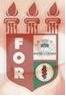 PLANILHA PARA CADASTROS DE LIVROS  BIBLIOTECA MARIA APARECIDA POURCHET CAMPOS        Classificação:     616.314                                    Código:	2953  Cutter:      B273z                                                  Data: Turma 2012Autor(s):  Barreto, Gabriella Pessoa GuerraTitulo:  Zênite Genvigal e sua importância na estética dentofacial revisão de literaturaOrientador(a): Prof. Alisson Guedes PessoaCoorientador(a): Edição:  1ª        Editora  Ed. Do Autor     Local:  Recife    Ano:  2012  Páginas:  21Notas:  TCC – 1ª Turma graduação - 2012